ТЕХНОЛОГИЧЕСКАЯ КАРТА № 2 / ОСП 3краткосрочной образовательной практики познавательной направленности«Бабочка и цветы» из блоков Дьенеша и палочек Кюизенерадля детей 4-5 летФИО педагога: Шаймурдина Светлана Федагиевна,должность: воспитатель                                  дата разработки: «09» июня 2021 г.Тематический план занятийПриложение 1Загадка «Бабочка» Шевелились у цветка Все четыре лепестка,Я сорвать его хотел – 
Он вспорхнул и улетел.       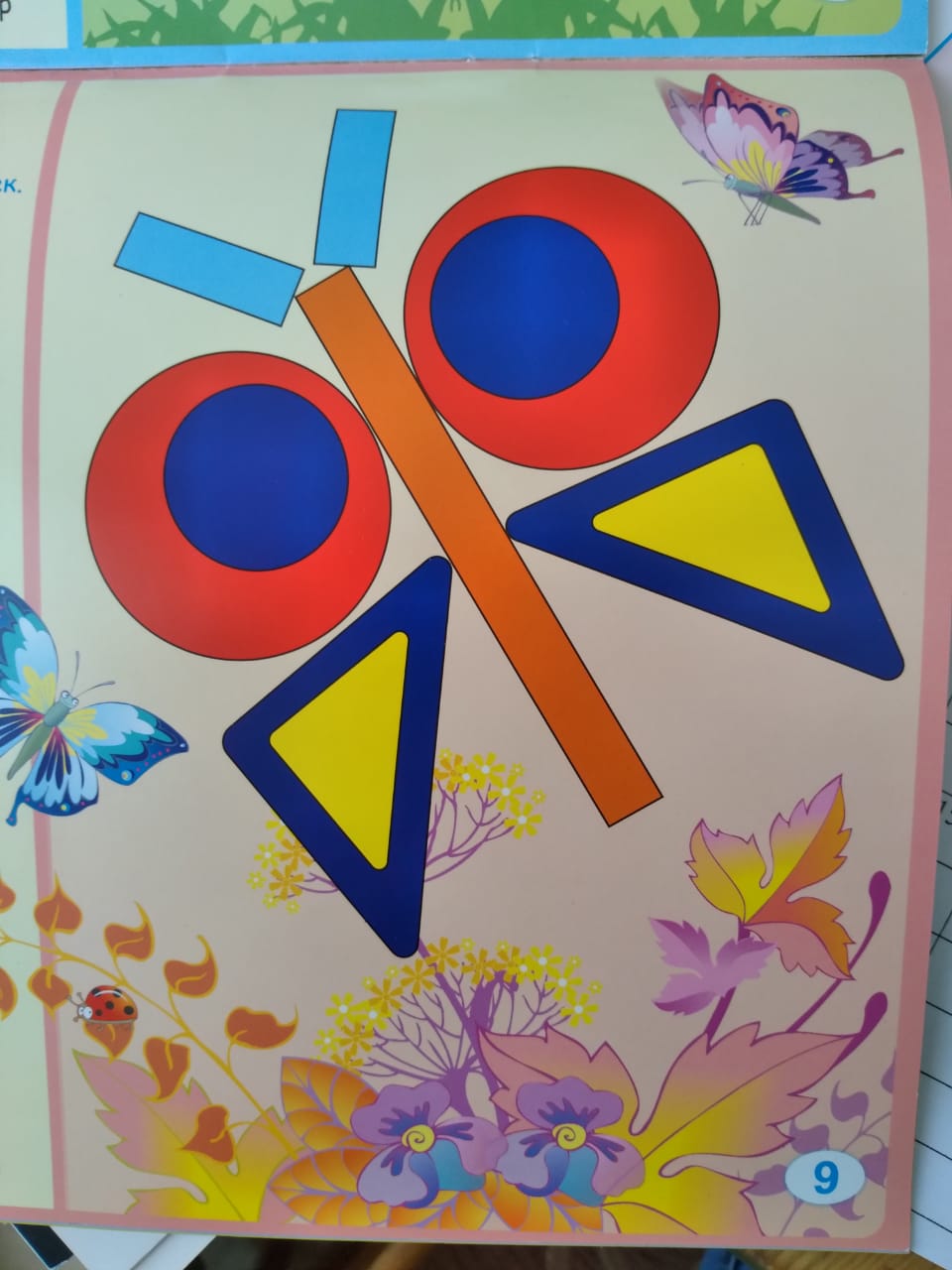 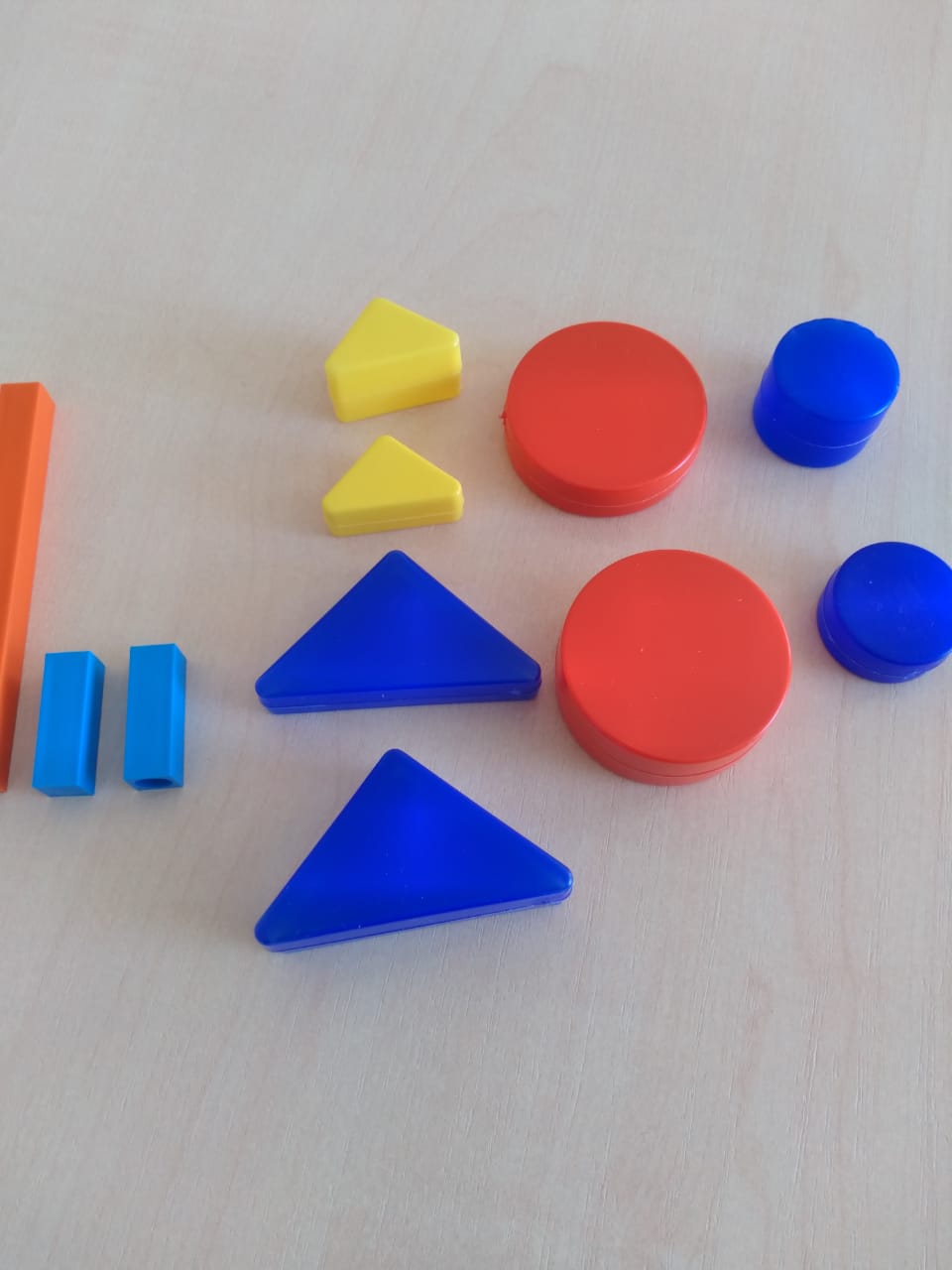 1.Схема постройки.                                                                    2. Детали для постройки .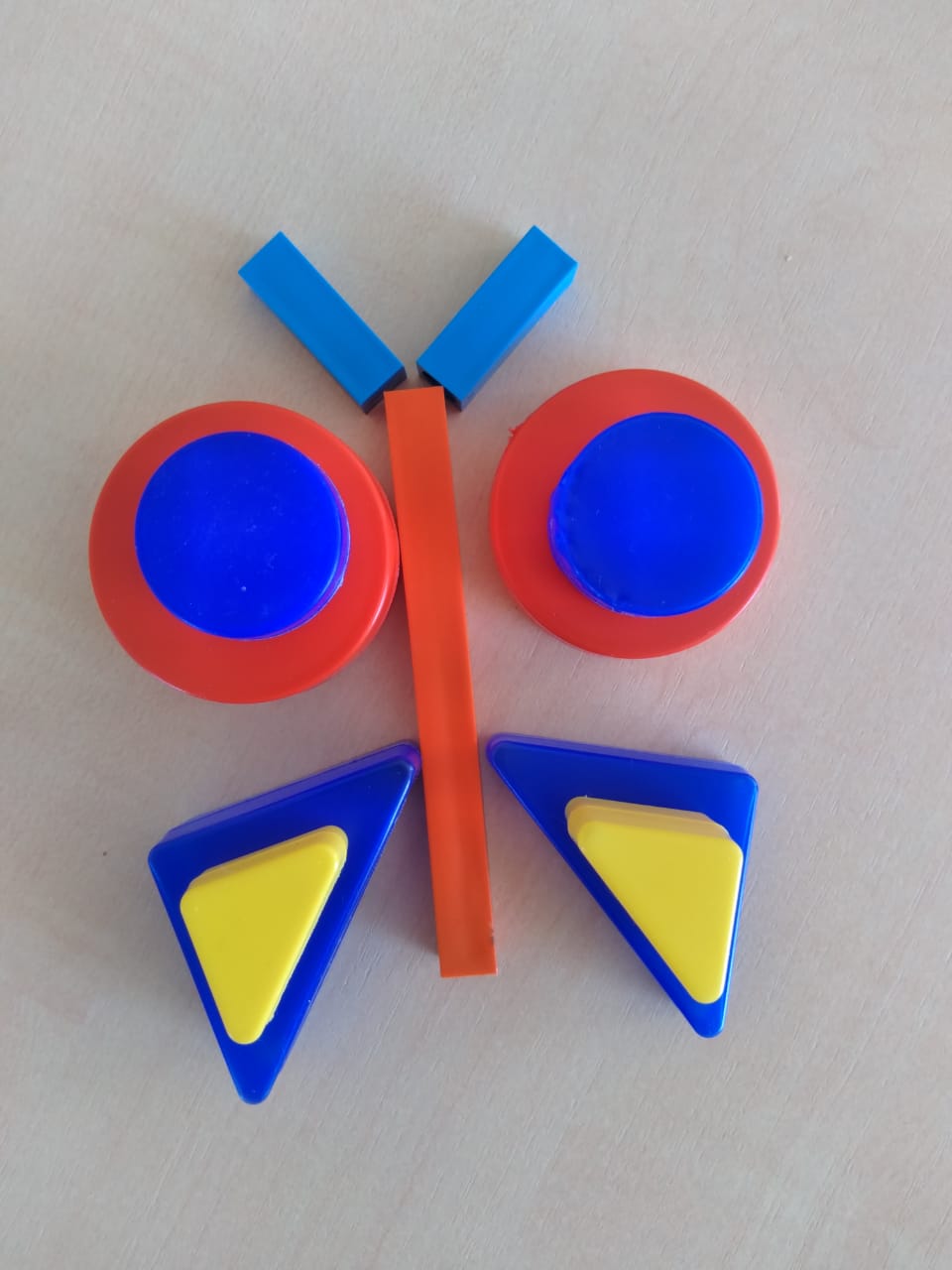 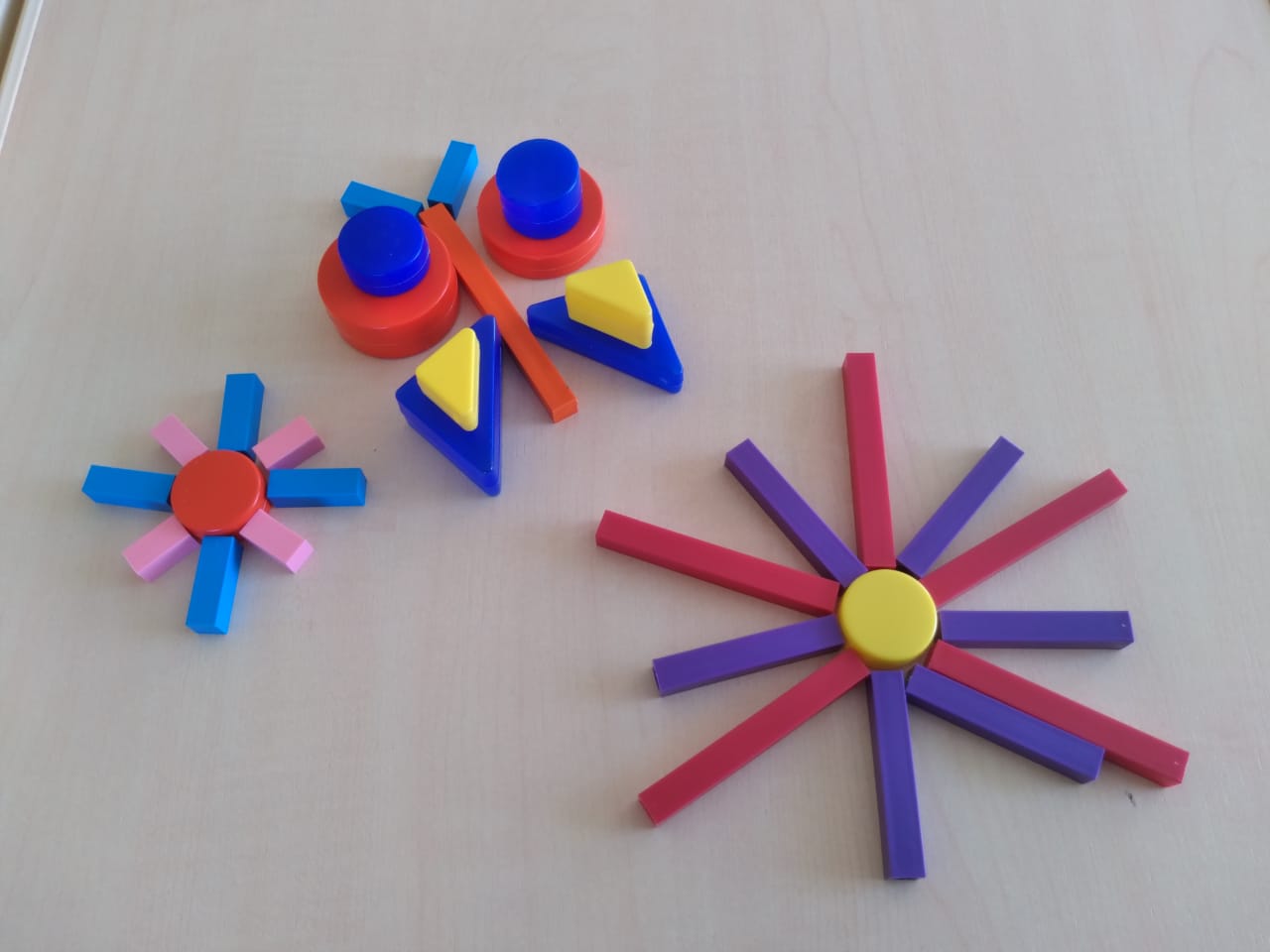 3. Постройка бабочки.                                                         4. Постройка «Бабочка и цветы»Аннотация для родителей (основная идея доступная для понимания, четко и лаконично формулированная) Игры с блоками Дьенеша и палочками Кюизенера нацелены на умение различать геометрические фигуры их цвет, форму, размер; развивают мышление, воображение, речь и логику, память. У ребенка закрепляется умение изображать и выкладывать предметы из разных фигур с помощью конструктивных средств.Цель КОП, в том числе ТНФормирование элементарных математических представлений, сенсорных способностей, координации движения, конструктивных навыков, творческого воображения, усидчивости. Развитие левого и правого полушарий головного мозга ребенка за счет управления работой кистей рук, пространственное мышление при постройке заданных фигур с использованием схем.Количество часов КОП1 занятие по 20 минутМаксимальное количество участников5-10 человекаПеречень материалов и оборудования для проведения КОП1. Набор блоков Дьенеша, палочек Кюизенера.2. Модель описания свойств блоков и палочек Схема постройки.3. Загадка «Бабочка».4. Иллюстрация к потешке.Предполагаемые результаты (умения/навыки, созданный продукт)Умение создавать фигуры из нескольких блоков и палочек, опираясь на схемы.Список литературы, использованной при подготовке КОП Захарова Н.И «Играем с логическими блоками Дьенеша» учебный курс для детей 4-6 лет ФГОС.Хурматулина Г.Р. «Блоки Дьенеша»  2018 г.Методическое пособие «Дошколенок. RU» 2019Залесова Г.П. Бабушкина Л.И. «Палочки Кюинезера» 2018.https://melkie.net/zanyatiya-s-detmi/igrovye-tehnologii/igryi-s-blokami-denesha-dlya-starshey-gruppyi.htmlЗадачиДеятельность педагогаДеятельность детейПредполагаемый результат Тема: «Бабочка и цветы»Тема: «Бабочка и цветы»Тема: «Бабочка и цветы»Тема: «Бабочка и цветы»1. Рассмотреть с детьми блоки Дьеныша, и палочки Кюизенера2. Обратить внимание детей на различие форм, цвета, размера, толщины блоков и цвет, размер палочек.3.Познакомить с деталями строительства «Бабочки и цветов».- Демонстрация блоков Дьеныша и палочек Кюизенера.- Знакомство с моделью описания свойств блоков и палочек.- Предложить создать модель цветов и бабочек из блоков, опираясь на схему.- Прослушивание загадки «Бабочка».- Детальное рассматривание блоков, сравнение их по размеру, цвету, толщине.- Рассматривание схемы.- Самостоятельное конструирование модели бабочки и цветов.Умение изготавливать модель птиц опираясь на схему.Тема: «Бабочка и цветы»Тема: «Бабочка и цветы»Тема: «Бабочка и цветы»Тема: «Бабочка и цветы»1. Учить создавать модель птенцов. 2. Закреплять умение выкладывать из блоков фигурки, опираясь на схемы.3. Учить использовать при постройке алгоритмы.4. Закреплять умения обыгрывать постройку.- Демонстрация  модели  «Бабочка и цветы» изготовленной педагогом.- Демонстрация схемы постройки, Определить необходимое число блоков и палочек, их количество, размер и цвет.- Разобрать алгоритм постройки, опираясь на схему.- Помощь детям при моделировании.- Рассматривание готовой модели.- Отсчитать необходимое количество блоков определенного цвета, размера, формы и палочек определенного цвета и размера.-Самостоятельное строительство моделей.-Обыгрывание модели.Умение строить модели из блоков и палочек, заданного количества формы, цвета и размера. 